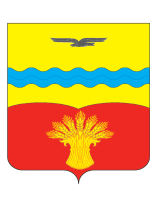  Комиссия по подготовке правил землепользования и застройкимуниципального образования Подольский сельсовет Красногвардейского района Оренбургской области             461141, Оренбургская область, Красногвардейский район,                                     с. Подольск, ул. Юбилейная, д.48Тел.: 3-72-07; факс:3-74-05__________________________________________________________________10.02.2023 г.ЗАКЛЮЧЕНИЕкомиссии по подготовке правил землепользования и застройки муниципального образования Подольский сельсовет Красногвардейского района Оренбургской областиЗаседание комиссии по подготовке правил землепользования и застройки муниципального образования Подольский сельсовет Красногвардейского района Оренбургской областипроведено в 16.20 ч., 10 февраля 2023 года в администрации муниципального образования Подольский сельсовет Красногвардейского района Оренбургской области, по адресу: с. Подольск, ул. Юбилейная, д. № 48, кабинет № 2.Организатор публичных слушаний:Администрация муниципального образования Подольский сельсовет Красногвардейского района Оренбургской области.Основание для проведения публичных слушаний:- Градостроительный кодекс Российской Федерации;-  постановление администрации Подольского сельсовета от 25.01.2023 г. № 8-п «О назначении публичных слушаний»;Объект обсуждения: 1. Проект о предоставлении разрешения на отклонение от предельных параметров разрешенного строительства, реконструкции объектов капитального строительства - здания с кадастровым номером 56:14:1002001:271, назначение: нежилое, 1-этажный (подземных этажей нет), общая площадь 84,6 кв.м., местоположение: Оренбургская область, Красногвардейский район, с. Подольск, ул. Центральная, д. 52, находящегося на образуемом земельном участке 56:14:1002001:ЗУ1 площадью 1052 кв.м, категория  земель: Земли населенных пунктов, разрешенное использование: для индивидуального жилищного строительства (2.1) в связи с тем, что размер образуемого участка меньше установленного градостроительным регламентом минимального размера земельного участка и составляет 1052 кв.м., а также сократить расстояние застройки от здания до границы участка, расположенного с южной стороны с 5 метров до 3 метров.       Способ информирования общественности о проведении публичных слушаний:  Информационное объявление о проведении публичных слушаний было официально обнародовано на информационном стенде по адресу: Оренбургская область, Красногвардейский район, с. Подольск, ул. Юбилейная 48 и размещено на официальном сайте Подольского сельсовета                                                                                                                                                                                                                                                        http://podolsk  56  ru.                                                                                                                                                                                                                                                                                                                                                                     С материалами  проектов все желающие могли ознакомиться в администрации муниципального образования Подольский сельсовет Красногвардейского района Оренбургской области по адресу: Оренбургская область, Красногвардейский район, с. Подольск, ул. Юбилейная, д.48, кабинет № 9.Форма проведения публичных слушаний: собрание граждан.Проведение публичных слушаний:  слушания проводились 10.02.2023 г., количество участников составило 9 человек .Место проведения мероприятий публичных слушаний: Оренбургская область, Красногвардейский район, с. Подольск, ул. Юбилейная, д.48, кабинет № 2.Уполномоченный орган по проведению публичных слушаний:комиссия по подготовке правил землепользования и застройки муниципального образования Подольский сельсовет Красногвардейского района Оренбургской области в следующем составе:Гаврилов Юрий Львович                          - глава администрации Подольского  сельсовета, председатель комиссии1.Обсуждение вопросов, замечаний и предложений по проекту о предоставлении разрешения на отклонение от предельных параметров разрешенного строительства, реконструкции объектов капитального строительства - здания с кадастровым номером 56:14:1002001:271, назначение: нежилое, 1-этажный (подземных этажей нет), общая площадь 84,6 кв.м., местоположение: Оренбургская область, Красногвардейский район, с. Подольск, ул. Центральная, д. 52, находящегося на образуемом земельном участке 56:14:1002001:ЗУ1 площадью 1052 кв.м, категория  земель: Земли населенных пунктов, разрешенное использование: для индивидуального жилищного строительства  (2.1)  в связи с тем, что размер образуемого участка меньше установленного градостроительным регламентом минимального размера земельного участка и составляет 1052 кв.м., а также сократить расстояние застройки от здания до границы участка, расположенного с южной стороны с 5 метров до 3 метров. Тихонова Л.Н.– главный архитектор администрации Красногвардейского района, предложила поддержать проект о предоставлении разрешения на отклонение от предельных параметров разрешенного строительства, реконструкции объектов капитального строительства - здания с кадастровым номером 56:14:1002001:271, назначение: нежилое, 1-этажный (подземных этажей нет), общая площадь 84,6 кв.м., местоположение: Оренбургская область, Красногвардейский район, с. Подольск, ул. Центральная, д. 52, находящегося на образуемом земельном участке 56:14:1002001:ЗУ1 площадью 1052 кв.м, категория  земель: Земли населенных пунктов, разрешенное использование: для индивидуального жилищного строительства  (2.1)  в связи с тем, что размер образуемого участка меньше установленного градостроительным регламентом минимального размера земельного участка и составляет 1052 кв.м., а также сократить расстояние застройки от здания до границы участка, расположенного с южной стороны с 5 метров до 3 метров. Других предложений не поступило.По результатам публичных слушаний комиссия приняла следующие решения:1.  Поддержать проект о предоставлении разрешения на отклонение от предельных параметров разрешенного строительства, реконструкции объектов капитального строительства - здания с кадастровым номером 56:14:1002001:271, назначение: нежилое, 1-этажный (подземных этажей нет), общая площадь 84,6 кв.м., местоположение: Оренбургская область, Красногвардейский район, с. Подольск, ул. Центральная, д. 52, находящегося на образуемом земельном участке 56:14:1002001:ЗУ1 площадью 1052 кв.м, категория  земель: Земли населенных пунктов, разрешенное использование: для индивидуального жилищного строительства  (2.1)  в связи с тем, что размер образуемого участка меньше установленного градостроительным регламентом минимального размера земельного участка и составляет 1052 кв.м., а также сократить расстояние застройки от здания до границы участка, расположенного с южной стороны с 5 метров до 3 метров.2. Рекомендовать главе Подольского сельсовета, выдать Вибе Владимиру Давыдовичу разрешение на отклонение от предельных параметров разрешенного строительства, реконструкции объектов капитального строительстваПриложение:    Протокол публичных слушаний.Председатель комиссии                                                       		Ю.Л. ГавриловГейдебрехт Анна Сергеевна- заместитель главы администрации Подольского сельсовета, заместитель председателя комиссииШумкина Анна Валерьевна- ведущий специалист  администрации сельсовета, секретарь комиссииЧлены комиссии:Быков Дмитрий Сергеевич- директор МБУ КиД «Виктория»Муллабева Флюза Наильевна- депутат Подольского сельсоветаТихонова Лидия Николаевна- главный архитектор администрации Красногвардейского района